                                                       WorldSkills Russia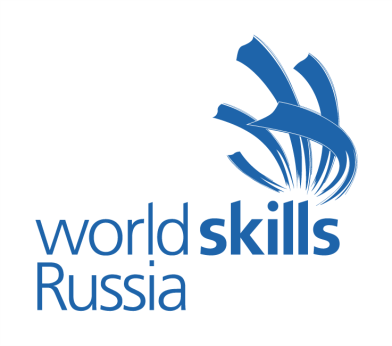      Ural      Полуфинал      Екатеринбург 2015В составе каждого конкурсного места входит следующее оборудование:Производственный стол;Плита 2-х конфорочная с жарочным шкафом ( на каждого конкурсанта);Моечная ванна;Микроволновая печь (2 шт. на всех конкурсантов);Пароконвектомат (2 шт. на всех конкурсантов);Конвекционная печь (1 шт. на всех конкурсантов);Весы настольные электронныеНастольная взбивальная машина (3 шт. на всех конкурсантов);Кипятильник (2 шт. на всех конкурсантов).10)Вакуумный упаковщик (1 шт. на всех конкурсантов)     11)Аппарат для низкотемпературной варки     12) СлайсерПосуда, инвентарь на каждого конкурсанта:Кастрюля из нержавеющей стали 2 л. – 2 шт.;Сотейник 1,2 л. – 1 шт.;Сотейник 0,86 л. – 1 шт.;Сковорода – 1 шт.;Лопатка деревянная – 1 шт.;Лопатка металлическая – 1 шт.;Щипцы универсальные – 1 шт.;Сито барабанное – 1 шт.;Венчик – 1 шт.;Шумовка – 1 шт.;Доски разделочные – 2 шт.;Ложки – 1 шт.;Емкость для ложек;Тарелки круглые белые диаметром 31 см – 2 шт.;Соусник – 1 шт.16) Термометры (6 шт)17)Силиконовые коврики-3шт18) Лопатка для шоколада -1 шт19) Чашка термостойкая для шоколада -3 штДополнительно для участников, работающих в одном помещении:Фольга;Пленка пищевая;3) Перчатки одноразовыеУрГЭУ-СИНХИнфраструктурный листПовара